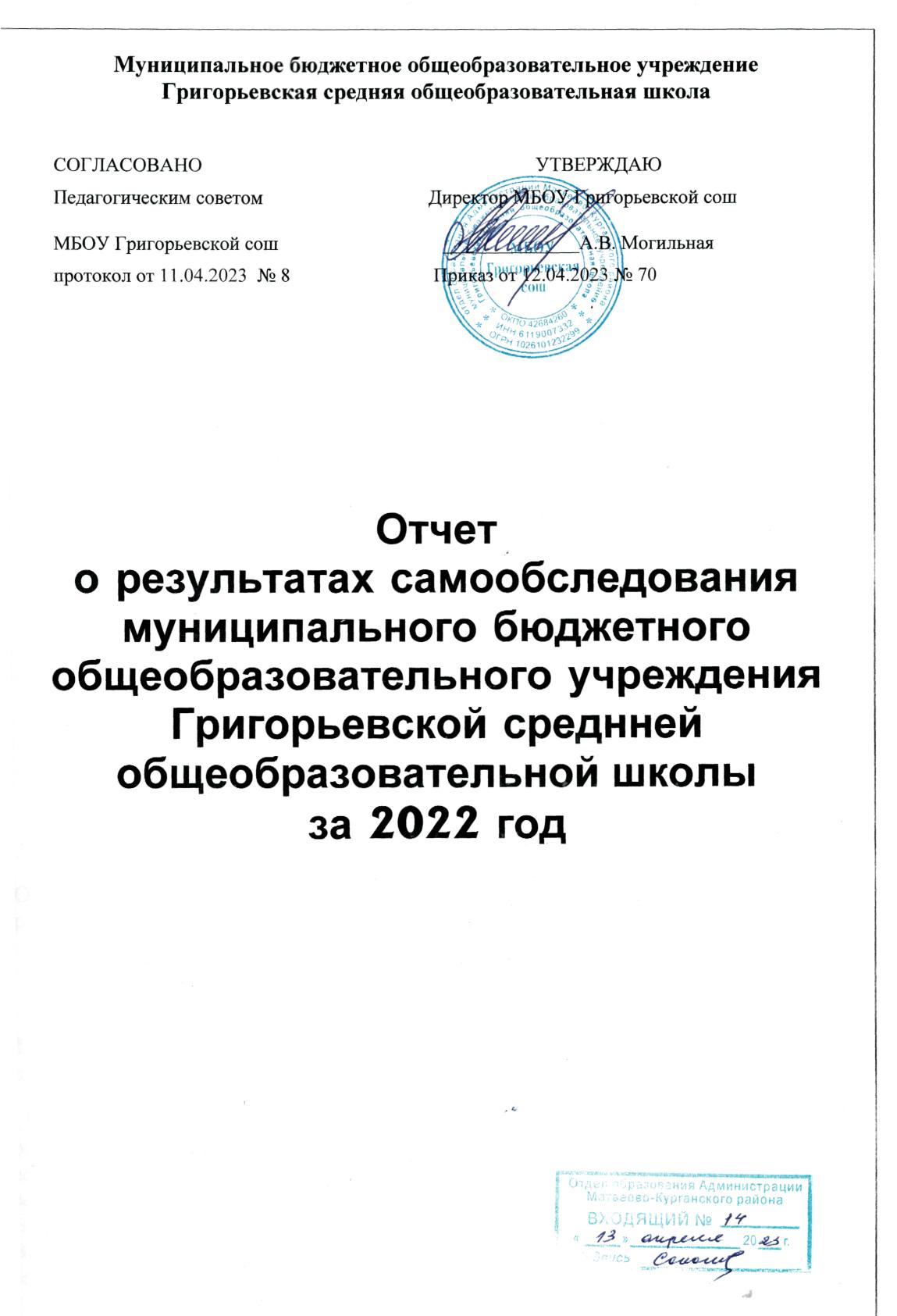 АНАЛИТИЧЕСКАЯ ЧАСТЬ 1.ОБРАЗОВАТЕЛЬНАЯ ДЕЯТЕЛЬНОСТЬ ОБРАЗОВАТЕЛЬНОЙ ОРГАНИЗАЦИИОБЩИЕ СВЕДЕНИЯ ОБ ОБРАЗОВАТЕЛЬНОЙ ОРГАНИЗАЦИИОсновным видом деятельности МБОУ Григорьевская сош  (далее – Школа) является реализация общеобразовательных программ:основной образовательной программы начального общего образования;основной образовательной программы основного общего образования;основной образовательной программы среднего общего образования.Также Школа реализует образовательные программы дополнительного образования детей.Григорьевская средняя общеобразовательная школа является единственным образовательным учреждением на все село, поэтому особую значимость приобретают ее функции как культурно-образовательного комплекса. Школа расположена в центре села, находящегося в 55 километрах от районного центра, поселка Матвеев Курган. На территории школы находятся оборудованный стадион и спортивные площадки. Все это способствует благоприятным условиям для гармоничного развития и воспитания учащихся.2.СИСТЕМА УПРАВЛЕНИЯОрганы управления, действующие в школеВ образовательной организации создан совет обучающихся и совет родителей (законных представителей) несовершеннолетних обучающихся.Для осуществления учебно-методической работы в Школе создано три предметных методических объединения:−  гуманитарных дисциплин;− естественно- математических дисциплин;− объединение педагогов начального образованияСведения о должностных лицах образовательной организации:Вывод: гармоничное развитие организационных и образовательных процессов в образовательной организации возможно только при согласовании между образовательной моделью и структурой ее управления, при наличии чѐткой и продуманной системы управления.3. СОДЕРЖАНИЕ И КАЧЕСТВО ПОДГОТОВКИ ОБУЧАЮЩИХСЯОбразовательная деятельность организуется в соответствии:с Федеральным законом от 29.12.2012 № 273-ФЗ «Об образовании в Российской Федерации»;приказом Минобрнауки от 06.10.2009 № 373 «Об утверждении и введении в действие федерального государственного образовательного стандарта начального общего образования»;приказом Минобрнауки от 17.12.2010 № 1897 «Об утверждении федерального государственного образовательного стандарта основного общего образования»;приказом Минобрнауки от 17.05.2012 № 413 «Об утверждении федерального государственного образовательного стандарта среднего общего образования»;СП 2.4.3648-20 «Санитарно-эпидемиологические требования к организациям воспитания и обучения, отдыха и оздоровления детей и молодежи»;СанПиН 1.2.3685-21 «Гигиенические нормативы и требования к обеспечению безопасности и (или) безвредности для человека факторов среды обитания» (действуют с 01.03.2021);СП 3.1/2.4.3598-20 «Санитарно-эпидемиологические требования к устройству, содержанию и организации работы образовательных организаций и других объектов социальной инфраструктуры для детей и молодежи в условиях распространения новой коронавирусной инфекции (COVID-19)»;основными образовательными программами по уровням образования, включая учебные планы, календарные учебные графики;расписаниемзанятий.Основные образовательные программы общего образования. Анализ реализации.Учебный план 1–4-х классов ориентирован на четырехлетний нормативный срок освоения основной образовательной программы начального общего образования (реализация ФГОС НОО), 5–9-х классов – на пятилетний нормативный срок освоения основной образовательной программы основного общего образования (реализация ФГОС ООО), 10–11-х классов – на двухлетний нормативный срок освоения образовательной программы среднего общего образования (ФГОС СОО). Форма обучения: очная.Язык обучения: русский. Общая численность обучающихся, осваивающих образовательные программы в 2022 годуВсего в 2022 году в образовательной организации получали образование 51обучающихся.Школа реализует следующие образовательные программы:основная образовательная программа начального общего образования по ФГОС начального общего образования, утвержденному приказом Минпросвещения России от 31.05.2021 № 286;основная образовательная программа начального общего образования по ФГОС начального общего образования, утвержденному приказом Минобрнауки от 06.10.2009 № 373;основная образовательная программа основного общего образования по ФГОС основного общего образования, утвержденному приказом Минпросвещения России от 31.05.2021 № 287;основная образовательная программа основного общего образования по ФГОС основного общего образования, утвержденному приказом Минобрнауки от 17.12.2010 № 1897;основная образовательная программа среднего общего образования по ФГОС среднего общего образования, утвержденному приказом Минобрнауки от 17.05.2012 № 413;дополнительныеобщеразвивающиепрограммы.Переходнаобновленные ФГОСВо втором полугодии 2021/22 учебного года школа проводила подготовительную работу по переходу с 1 сентября 2022 года на ФГОС начального общего образования, утвержденного приказом Минпросвещения от 31.05.2021 № 286, и ФГОС основного общего образования, утвержденного приказом Минпросвещения от 31.05.2021 № 287, МБОУ Григорьевская сош разработало и утвердило дорожную карту, чтобы внедрить новые требования к образовательной деятельности.В том числе определило сроки разработки основных общеобразовательных программ – начального общего и основного общего образования, вынесло на общественное обсуждение перевод всех обучающихся начального общего и основного общего образования на новые ФГОС и получило одобрение у 100 процентов участников обсуждения. Для выполнения новых требований и качественной реализации программ в МБОУ Григорьевской сош на 2022 год запланирована масштабная работа по обеспечению готовности всех участников образовательных отношений через новые формы развития потенциала.Деятельность рабочей группы в 2021–2022 годы по подготовке Школы к постепенному переходу на новые ФГОС НОО и ООО можно оценить как хорошую: мероприятия дорожной карты реализованы на 100 процентов.С 1 сентября 2022 года МБОУ Григорьевская сош приступила к реализации ФГОС начального общего образования, утвержденного приказом Минпросвещения от 31.05.2021 № 286, и ФГОС основного общего образования, утвержденного приказом Минпросвещения от 31.05.2021 № 287, в 1-х и 5-х классах. Школа разработала и приняла на педагогическом совете 28.08.2022 (протокол № 1) основные общеобразовательные программы – начального общего и основного общего образования, отвечающие требованиям новых стандартов, а также определила направления работы с участниками образовательных отношений для достижения планируемых результатов согласно новым требованиям.Внедрение новых предметных концепцийС 1 сентября 2022 года МБОУ Григорьевская сошвнедряет в образовательный процесс новые предметные концепции:Концепцию преподавания учебного предмета «Биология» в общеобразовательных организациях Российской Федерации, реализующих основные образовательные программы;Концепцию преподавания предметной области «Основы духовно-нравственной культуры народов России»;С целью внедрения новых концепций преподавания разработан план, куда включены мероприятия, которые помогут преподавать учебные предметы с учетом новых концепций.В соответствии с планом проведена ревизия рабочих программ учебных предметов «Биология» и «ОДНКНР». Рабочие программы учебных предметов приведены в соответствие с новыми концепциями.В рамках реализации концепции преподавания учебного предмета «Биология» разработаны контрольно-измерительные материалы для оценки качества образования по биологии и контроля соответствия концепции преподавания биологии. В ноябре 2022 года проведена предметная неделя биологии для повышения мотивации обучающихся к изучению биологии.В рамках реализации концепции преподавания предметной области «ОДНКНР» в декабре 2022 года организован и проведен «Фестиваль народов России» с целью повышения мотивации обучающихся к изучению предметной области «ОДНКНР». Внеурочная деятельностьОрганизация внеурочной деятельности соответствует требованиям ФГОС уровней общего образования. Структура рабочих программ внеурочной деятельности соответствует требованиям стандартов к структуре рабочих программ внеурочной деятельности.Формы организации внеурочной деятельности включают: кружки, секции, клуб по интересам, летний лагерь.С 1 сентября 2022 года в планах внеурочной деятельности уровней образования выделено направление – еженедельные информационно-просветительские занятия патриотической, нравственной и экологической направленности, «Разговоры о важном». Внеурочные занятия «Разговоры о важном» были включены в планы внеурочной деятельности всех уровней образования в объеме 34 часов.На основе примерной программы курса «Разговоры о важном», одобренной решением ФУМО (протокол от 15.09.2022 № 6/22), были разработаны рабочие программы внеурочных занятий «Разговоры о важном». Внеурочные занятия «Разговоры о важном» внесены в расписание и проводятся по понедельникам первым уроком еженедельно. Первое занятие состоялось 5 сентября 2022 года. Ответственными за организацию и проведение внеурочных занятий «Разговоры о важном» являются классные руководители.В первом полугодии 2022/23 учебного года проведено 16 занятий в каждом классе. Внеурочныезанятия «Разговоры о важном» в 1–10-х классах:фактически проведены в соответствии с расписанием;темы занятий соответствуют тематическим планам Минпросвещения;формы проведения занятий соответствуют рекомендованным.Качество подготовки обучающихсяПроведен анализ успеваемости и качества знаний по итогам 2022/22 учебного года. Статистические данные свидетельствуют об успешном освоении обучающимися основных образовательных программ.Статистика показателей за 2018-2022 годВывод:Приведенная статистика показывает, что  все учащийся  освоили основную общую программу. Краткий анализ динамики результатов успеваемости и качества знаний Результаты освоения учащимися программы начального общего образования по показателю « успеваемость » в 2022 годуЕсли сравнить результаты освоения обучающимися программы начального общего образования по показателю «успеваемость» в 2022 году с результатами освоения учащимися программы начального общего образования по показателю «успеваемость» в 2021 году, то можно отметить, что процент учащихся, окончивших на «4» и «5»,  понизился на  27 процентов  (в 2021-м был 71%), процент учащихся, окончивших на «5», составляет 0% процентов (в 2021-м – 0%).Результаты освоения учащимися программы основного общего образования по показателю «успеваемость» в 2022 годуЕсли сравнить результаты освоения обучающимися программы основного общего образования по показателю «успеваемость» в 2022 году с результатами освоения учащимися программы основного общего образования по показателю «успеваемость» в 2021 году, то успеваемость понизилась на 8 % , так же нужно отметить, что процент учащихся, окончивших на «4» и «5», понизился  на 10 % процентов (в 2021-м был 33%),  учащихся окончивших на «5»  (в 2021м – 30%).Результаты освоения учащимися программы среднего общего образования по показателю «успеваемость» в 2021 годуРезультаты освоения учащимися программы среднего общего образования по показателю «успеваемость» в 2021 учебном году выросли на 9% процента (в 2021-м количество обучающихся, которые окончили полугодие на «4» и «5», было 66%), процент учащихся, окончивших на «5»,  составляет 0%  (в 2021-м было 0%).Результаты ГИАВ 2022 году ГИА прошла в обычном формате в соответствии с порядками ГИА-9 и ГИА-11. Девятиклассники сдавали ОГЭ по русскому языку и математике, а также по двум предметам на выбор. Одиннадцатиклассники сдавали ЕГЭ по двум обязательным предметам – русскому языку и математике – и при желании по предметам по выбору.В 2022 году школьников , прибывших  из ДНР, ЛНР и Украины – не былоОбщая численность выпускников 2021/22 учебного годаГИА в 9-х классахВ 2021/22 учебном году одним из условий допуска обучающихся  9-х классов к ГИА было получение «зачета» за итоговое собеседование. Испытание прошло 09.02.2022 в МБОУ Григорьевской сош в очном формате. В итоговом собеседовании приняли участие 6 обучающихся (100%), все участники получили «зачет».В 2022 году все девятиклассники сдали ОГЭ по основным предметам – русскому языку и математике низком уровне в уровне. Успеваемость по математике и русскому языку за последние три года  изменилась , в этом году она  составляет 100 процентов. Качество понизилось на 17 процентов по русскому языку, повысилось  на 24 процента по математике.Результаты ОГЭ по обязательным предметамТакже 5  выпускников 9-х классов успешно сдали ОГЭ по выбранным предметам. Результаты ОГЭ по предметам по выбору показали стопроцентную успеваемость.Результаты контрольных работ в 9-х классахЗамечаний о нарушении процедуры проведения ГИА-9 в 2021 году не было, что является хорошим результатом работы с участниками образовательных отношений в сравнении с предыдущим годом.Итоговые результаты выпускников на уровне основного общего образования за три последних годаВ 2021/22 учебном году одним из условий допуска обучающихся 11-х классов к ГИА было получение «зачета» за итоговое сочинение. Выпускники 2021/22 года писали итоговое сочинение 1 декабря 2021 года. В итоговом сочинении приняли участие 3 обучающихся (100%), по результатам проверки все обучающиеся получили «зачет».В 2022 году все выпускники 11-х классов (3 человека) были допущены и успешно сдали ГИА. Все обучающиеся сдавали ГИА в форме ЕГЭ. В 2022 году выпускники сдавали ЕГЭ по математике на базовом  и профильном уровне. ЕГЭ по математике профильного уровня , учащиеся не прошли минимальный порог. Поэтому они  сдавали   на базовом уровне.  . Результаты представлены в таблице.Результаты ГИА-11 по базовой математике 2022 годуЕГЭ по русскому языку сдавали 3 обучающихся. Все выпускники 11-х классов успешно справились с экзаменом. Результаты ЕГЭ по русскому языкуВ 2021 году  все обучающихся 11-го класса, сдающих ЕГЭ, выбрали математику (профильный уровень) – 2 человека (67%). 2 обучающихся (67%) выбрали биологию ,  (33%) – физику, Cогласно результатам ЕГЭ успеваемость составила 100 процентов. Качество сдачи экзаменов и средний балл свидетельствуют о том, что уровень знаний обучающихся среднийРезультаты ЕГЭ в 2021 годуВсе выпускники 11-х классов успешно завершили учебный год и получили аттестаты. Выводы о результатах ГИА-9 и ГИА-11Обучающиеся 9-х и 11-х классов показали стопроцентную успеваемость по результатам ГИА по всем предметам.По ГИА-9 средний балл 3,5  по обязательным предметам и предметам по выбору, кроме  ( биологии– по 4).По ЕГЭ средний балл по каждому из предметов , средний балл по базовой математике – 3,7, по профильной математике – 22, по русскому языку – 60.Среди выпускников 9-х классов аттестат с отличием получили 1 человек (11%).Анализ результатов показал, что учителям необходимо продумать организацию подготовки обучающихся к прохождению ГИА, усилить индивидуальную работу, систематически и планомерно работать над повышением качества обучения выпускников. Особое внимание следует уделять работе с родителями, которые совместно с учащимися должны определить направления подготовки к ГИА по предметам.Результаты ВПРАнализ ВПР по сравнению с итоговой оценкой за год В проведении ВПР приняло 27 обучающийся . Из них подтвердили свои оценки-67  %, повысили -11 %, понизили-22%.Вывод Перенесенные на осень ВПР-2022 показали значительное снижение результатов по сравнению с итоговой отметкой за третью четверть по русскому языку и математике в 5-х классах. Причины несоответствия результатов ВПР и отметок:отсутствие дифференцированной работы с обучающимися;недостаточный уровень сформированности навыков самоконтроля, включая навыки внимательного прочтения текста задания, предварительной оценки правильности полученного ответа и его проверки;Активность и результативность участия в олимпиадахВ 2022 году проанализированы результаты участия обучающихся Школы в олимпиадах  Осень 2021 года, ВсОШ. В 2022/23 году в рамках ВсОШ прошли школьный и муниципальный этапы. Анализируя результаты можно сделать вывод, что количественные показатели не изменились по сравнению с прошлым учебным годом Участие в олимпиадах  приняли 30 обучающийся- 56%, из них победителями и призерами стало 7 обучающихся.Победителями и призёрами муниципального этапа ВсОШ  обучающиеся не стали.В 2022 году был проанализирован объем участников конкурсных мероприятий разных уровней. Дистанционные формы работы с учащимися, создание условий для проявления их познавательной активности позволили принимать активное участие в дистанционных конкурсах регионального, всероссийского и международного уровней. Результат – положительная динамика участия в олимпиадах и конкурсах, привлечение к участию в интеллектуальных соревнованиях большего количества обучающихся ШколыВывод.ООП НОО ,ООП ООО, ООП СОО и планы внеурочной деятельности НОО, ООО и СОО выполнены в полном объеме.Состояние воспитательной работыВоспитательная работа 2022 году осуществлялась в соответствии с рабочими программами воспитания, которые были разработаны для каждого уровня и включены в соответствующую ООП.Воспитательная работа по рабочим программам воспитания осуществляется по следующим модулям: «Классное руководство», «Урочная деятельность» (по ФГОС-2021) / «Школьный урок», «Внеурочная деятельность» (по ФГОС-2021) «Основные школьные дела»«Внешкольные мероприятия» «Взаимодействие с родителями» (по ФГОС-2021) / «Работа с родителями»«Профилактика и безопасность»«Самоуправление» «Профориентация»«Организация предметно-пространственной среды»«Социальноепартнёрство»«Детские общественные объединенияВоспитательные события в Школе проводятся в соответствии с календарными планами воспитательной работы НОО, ООО и СОО. Они конкретизируют воспитательную работу модулей рабочей программы воспитания по уровням образования. Виды и формы организации совместной воспитательной деятельности педагогов, школьников и их родителей разнообразны:коллективныешкольныедела;акции;круглые столыРабота по гражданско-патриотическому воспитанию обучающихся МБОУ  Григорьевской сошорганизуется в рамках реализации рабочей программы воспитания.Деятельность носит системный характер и направлена на формирование:гражданского правосознания;патриотизма и духовно-нравственных ценностей;экологической культуры как залога сохранения человечества и окружающего мира;активной гражданской позиции через участие в школьном самоуправлении.В 2022 году в Школе проведено 4 общешкольных мероприятия, 10 единых классных часов, 4 акции гражданско-патриотической направленности.Анализ планов воспитательной работы 1–11-х классов показал следующие результаты:планы воспитательной работы составлены с учетом возрастных особенностей обучающихся;в планах воспитательной работы предусмотрены различные виды и формы организации воспитательной работы по гражданско-патриотическому воспитанию, которые направлены на всестороннее развитие личности обучающегося и расширение его кругозора;наиболее содержательная и интересная внеурочная воспитательная деятельность в гражданско-патриотическом направлении отмечена у следующих классных руководителей: Поддубная Е.В. (2 класс), Бурхан Л.Н. (8 класс).Посещенные классные мероприятия гражданско-патриотической направленности показывают, что в основном классные руководители проводят классные мероприятия на достаточно высоком уровне.Классные руководители осуществляют гражданско-патриотическое воспитание обучающихся Школы через разнообразные виды деятельности в очном формате и онлайн: экскурсии; встречи с участниками тружениками тыла, ветеранами труда, выпускниками Школы; кружковую и досуговую деятельность.В 2022 году в рамках патриотического воспитания осуществлялась работа по формированию представлений о государственной символике РФ: изучение истории герба, флага и гимна РФ; изучение правил применения государственных символов; формирование ответственного отношения к государственным символам, в том числе знакомство с мерами ответственности за нарушение использования или порчу государственных символов и т. п.В рамках работы по формированию представлений о государственной символике были запланированы и реализованы следующие мероприятия:в рамках модуля «Урочная деятельность» (по ФГОС-2021)/«Школьный урок» тематические разделы или компоненты по изучению государственных символов включены в предметные области, учебные предметы, курсы, модули: русский язык, литература, родной язык, литературное чтение на родном языке, окружающий мир, обществознание, история, ОРКСЭ, ОДНКНР, искусство. Внесены корректировки в рабочие программы учебных предметов, курсов и модулей;в рамках модуля «Внеурочная деятельность» (по ФГОС-2021)/«Курсы внеурочной деятельности» в план внеурочной деятельности включены курсы внеурочной деятельности «Символы России » в 1-2-х классах; педагоги внеурочной деятельности предусмотрели в рабочих программах новые формы проведения занятий (в рамках модуля «Ключевые общешкольные дела» организованы еженедельные линейки по понедельникам перед уроками с выносом флага РФ и исполнением гимна РФ;в рамках модуля «Основные школьные дела»  были проведены :День знаний, День солидарности в борьбе с терроризмом, неделя толерантности, здравствуй осень, неделя милосердия, неделя воинской славы, день матери,  месячник правового воспитания, день народного единства, новый год, месячник гражданского и патриотического воспитания, день воссоединения Крыма и России, последний звонок, день Победы и другие.;акции «Внимание, дети!, Открытка ветерану педтруда, покорми птиц, день древонасаждения, георгиевская ленточка, бессмертный полк, зеленый двор, читаем детям о войне, поздравляем мам, бабушек, девочек»;участие в воспитательных событиях муниципального и регионального уровней :«Без срока давности., «Чародейка зими», «Вифлиемская звезда», Игрушки на новогоднюю елку», «Вам, любимые», «Флешмоб в поддержку олимпийской сборной России», «Безопасная дорога-детям», «онлайн лекция, направленная на повышение юридической грамотности и правовой ответственности подростков и молодежи», «Всероссийская акция «Блокадный хлеб», «»Акция  «Здоровое питание школьника», «Юнармейские старты», «Краса в погонах», «Всемирный день борьбы со СПИДом»» и др. Вывод :Эффективность воспитательной работы Школы в 2022 году оценивалась по результатам анкетирования обучающихся и их родителей, анкетирования педагогов, а также по результатам оценки личностных результатов школьников в динамике (по сравнению с предыдущим периодом). На основании этих данных можно сделать вывод об удовлетворительном уровне организации воспитательной работы Школы в 2022 году.Дополнительное образованиеОхват дополнительным образованием в Школе в 2022 году составил 100 процента.    Во втором полугодии 2021/22 учебного года Школа реализовывала 11 дополнительных общеразвивающих программ по шести направленностям:художественное (« Золотая маска»);физкультурно-спортивное (Секция «Футбол», «Баскетбол»);социально-педагогическое («Открытая книга», «Мы за здоровый образ жизни»);туристско-краеведческое («По страницам прошлого»);естественно - научное («Компьютер и я», «Мы открываем мы», «Занимательная математика»,  «Учимся играя»);техническое («Умники и умницы»).В  первом полугодии 2022/23 учебного года реализовывала 12 дополнительных общеразвивающих программ по шести направленностям:художественное (« Золотая маска»);физкультурно-спортивное (Секция «Футбол»);социально-педагогическое («Открытая книга», «Мы за здоровый образ жизни»);туристско-краеведческое («По страницам прошлого»);естественно - научное («Компьютер и я», «Мы открываем мы», «Занимательная математика», «Химия и здоровый образ жизни», «Решение биологических задач»);техническое («Умники и умницы»).   Данные о выборе направленностей дополнительного образования по годам представлены в гистограмме.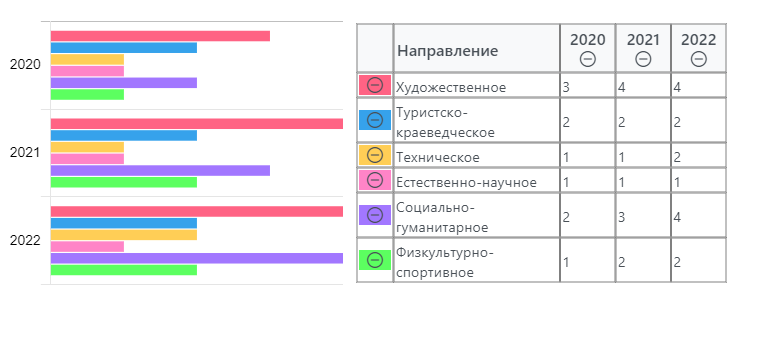   Во втором полугодии 2021/22 учебного года по программам технической и естественно -научной направленности занимались 45  процента обучающихся, осваивающих дополнительные образовательные программы. В первом полугодии 2022/23 учебного года доля обучающихся, осваивающих дополнительные общеразвивающие программы технической и естественно - научной направленности, выросла на 10 процентов и составила 55 процентов. Это говорит о росте интереса обучающихся к освоению программ технической и естественно - научной направленности и необходимости увеличения количества программ по этим направленностям.    В 2022 году школа включилась в проект Минпросвещения «Школьный театр» (протокол Минпросвещения от 27.12.2021 №СК-31/06пр). В школе с 1 сентября 2022 года организовано объединение дополнительного образования «Кружок"Золотая маска"». Разработана программа дополнительного образования «Кружка "Золотая маска"». В первом полугодии 2022/23 учебного года в кружке занимались 10 обучающихся 5–8-х классов.   Вывод: программы дополнительного образования выполнены в полном объеме.      Исходя из результатов анкетирования обучающихся и их родителей, качество дополнительного образования существенно повысилось.4.ОРГАНИЗАЦИЯ УЧЕБНОГО ПРОЦЕССАОрганизация учебного процесса в Школе регламентируется режимом занятий, учебным планом, календарным учебным графиком, расписанием занятий, локальными нормативными актами Школы.Начало учебного года – 1 сентября, окончание – 26 мая.Продолжительность учебного года: 1-е классы – 33 недели, 2–5-е классы – 34 недели, 6-8,10-35 недель, 9- й по окончании ГИА.Продолжительность уроков – 45 минут.Образовательная деятельность в Школе осуществляется по пятидневной учебной неделе.Режим образовательной деятельностиНачало учебных занятий – 8 ч 30 мин.ВОСТРЕБОВАННОСТЬ ВЫПУСКНИКОВВывод :В 2022 году количество  выпускников 9-го класса осталось прежним,почти  все продолжили обучение в  профессиональных организациях региона. Выпускников, поступающих в вузы в этом учебном году нет.6.   КАЧЕСТВО  КАДРОВОГО ОБЕСПЕЧЕНИЯВ целях повышения качества образовательной деятельности в Школе проводится целенаправленная кадровая политика, основная цель которой – обеспечение оптимального баланса процессов обновления и сохранения численного и качественного состава кадров в его развитии в соответствии с потребностями Школы и требованиями действующего законодательства.Основные принципы кадровой политики направлены:на сохранение, укрепление и развитие кадрового потенциала;создание квалифицированного коллектива, способного работать в современных условиях;повышениеуровняквалификацииперсонала.На период самообследования в Школе работают 14 педагога,  все имеют высшее педагогическое образование. Образовательное учреждение укомплектовано кадрами.членыадминистрацииучителя-предметники;социальныйпедагог;педагог-психолог;преподаватель-организатор ОБЖ;старшийвожатый   В школе созданы условия развития образовательного процесса. О результативности системы внутришкольного  повышения квалификации свидетельствует позитивная динамика квалификационных характеристик кадрового состава.  Наряду с коллективными формами повышения профессиональной компетентности педагогов внашей школы организуется индивидуальная работа педагогов по персональным темам самообразования. Эти темы регулярно рассматриваются на заседаниях методических объединений, опыт работы представляется на семинарах, педагогических советах.С целью оказания адресной методической помощи молодым специалистам, стаж работы которых менее 3 лет, в начале каждого учебного года определяются наставники.В 2022 году в школе работали следующие методические объединения:МО учителей естественно-математического цикла  МО учителей гуманитарного цикла ;МО учителей начальных классов;МО классных руководителей С целью определения эффективности работы МО был проведен анализ качества аналитических материалов руководителей МО по результатам проведения предметных недель. Педагогам школы продолжать искать нетрадиционные формы проведения предметных недель с целью повышения интереса обучающихся как к изучению предметов школьной программы, так и к повышению интереса к получению знаний. Обратить внимание на то, что предметные неделидолжны способствовать развитие творческих способностей учащихся, мотивации к учебе, предмету, стремление к познанию нового и повышению качества обучения. Продумывать систему поощрения учащихся, в том числе через закрытие предметной недели с присутствием детей и учителей по итогам проведения. Привлекать к мероприятиям родителей. В ходе предметных недель продумывать систему повышения квалификации педагогов через взаимопосещения мероприятий, тематические конференции обобщения опыта учителей-предметников по новым технологиям.Осуществлялась методическая поддержка педагогов в период аттестации.В 2022аттестованы 3 педагога . 2 педагогам присвоена высшая категория. Анализ условий реализации программы начального общего образования и основного общего образования в части формирования функциональной грамотности обучающихся (способности решать учебные задачи и жизненные проблемные ситуации на основе сформированных предметных, метапредметных и универсальных способов деятельности), включающей овладение ключевыми компетенциями, составляющими основу готовности к успешному взаимодействию с изменяющимся миром и дальнейшему успешному образованию, показал достаточную готовность педагогических кадров. Так, 100 процентов педагогов понимают значимость применения такого формата заданий, 80 процентов – не испытывают затруднений в подборе заданий, 20 процентов педагогов планируют применение данных заданий после прохождения соответствующего обучения. В связи с обязательным обеспечением условий формирования функциональной грамотности в план непрерывного профессионального образования педагогических кадров МБОУ  Григорьевской сош включены мероприятия по оценке и формированию функциональной грамотности в рамках внутриорганизационного обучения и организации обучения по дополнительным профессиональным программам повышения квалификации педагогов предметных и метапредметных профессиональных объединений. С целью внедрения ФОП в план непрерывного профессионального образования педагогических и управленческих кадров в МБОУ Григорьевской сош на 2023-й год внесены мероприятия по повышению профессиональных компетенций педагогов для работы по федеральными рабочими программами. Запланировано повышение квалификации педагогов для успешного внедрения федеральных образовательных программ в школах.КАЧЕСТВО УЧЕБНО-МЕТОДИЧЕСКОГО И БИБЛИОТЕЧНО-ИНФОРМАЦИОННОГО ОБЕСПЕЧЕНИЯОбщаяхарактеристика:объембиблиотечногофонда –6315единица;книгообеспеченность – 100 процентов;обращаемость –1815единиц в год;объемучебногофонда –2025единица.Фонд библиотеки формируется за счет федерального, областного, местного бюджетов.Состав фонда и его использованиеФонд библиотеки соответствует требованиям ФГОС. В 2022 году все учебники фонда соответствовали федеральному перечню, утвержденному приказом Минпросвещения от 20.05.2020 № 254. В ноябре 2022 года также была начата работа переходу на новый федеральный перечень учебников, утвержденный приказом Минпросвещения от 21.09.2022 № 858. Подготовлен перспективный перечень учебников, которые Школе необходимо закупить до сентября 2023 года. Также составлен список пособий, которые нужно будет списать до даты.В библиотеке имеются электронные образовательные ресурсы – 73дискаа. Средний уровень посещаемости библиотеки – 6 человек в день.Оснащенность библиотеки учебными пособиями достаточная. Фонд дополнительной литературы оцифрован полностью. Отсутствует финансирование библиотеки на закупку периодических изданий и обновление фонда художественной литературы. В образовательном процессе используются ЭОР, включенные в федеральный перечень электронных образовательных ресурсов, утвержденный приказом Минпросвещения от 02.08.2022 № 653.Вывод :Оснащенность библиотеки учебными пособиями достаточная. ОЦЕНКА МАТЕРИАЛЬНО-ТЕХНИЧЕСКОЙ БАЗЫМатериально-техническое обеспечение – одно из важнейших условий реализации образовательной программы в МБОУ Григорьевской сош . Материально-техническая база и оснащение образовательного процесса в целом соответствует нормативным требованиям и задачам реализации образовательной программы школы и региональным критериям показателей деятельности обеобразовательного учреждения    МБОУ Григорьевская сош располагается в типовом двухэтажном здании на  226 мест, общей площадью 1740,1 кв.м., которое сдано в эксплуатацию в 1970 году. В 2007 году был проведен капитальный ремонт школы.    В настоящее время в школе функционируют:12 учебных кабинетов,  из них компьютерный класс;2 кабинета «Точка роста»библиотека;кабинеттехнологии;спортивный зал и спортивная площадка;столоваяна 45  посадочныхмест.На первом этаже здания оборудованы спортивный и актовый залы , столовая и пищеблок.  В рамках реализации национального проекта «Образование» в 2021 году в школе состоялось открытие Центра образования естественнонаучного профиля  «Точка роста».Для успешного его функционирования предшествовала определенная работа по подготовке помещений, обучению кадров, укреплению информационной базы общеобразовательного учреждения в соответствии с методическими рекомендациями «По созданию мест для реализации основных и дополнительных общеобразовательных программ цифрового, естественнонаучного, технического и гуманитарного профилей в образовательных организациях, расположенных в сельской местности и малых городах». Центр «Точка роста» представляет собой принципиально новое образовательное пространство, оформленное в едином стиле и оснащенное современным оборудованием. Используется оно в трех областях: «Химия». «Физика», «Биология».      В ОУ имеется отвечающая современным требованиям спортивная база для занятий физкультурой и спортом:спортивный  зал  18х9 м.,  оснащенный  двумя  гимнастическими  лест-ницами,  навесным  оборудованием  (навесные  перекладины – 10 шт,  навесные  брусья – 10 шт,  гимнастической  перекладиной – 1 шт, гим-настическим  конем – 1 шт,  гимнастическим – козлом,  гимнастиче-скими  мостиками – 2 шт,  баскетбольными  щитами – 4 шт,  гимнасти-ческими  бревнами – 2шт,  гимнастическими  брусьями – 1 шт,  теннис-ные  столы – 2 шт.;спортивный  инвентарь: мячи:  футбольные,  волейбольные,  баскет-больные,  гандбольные,  набивные,  гимнастические  обручи;плоскостные  сооружения: ямы  для  прыжков  в  высоту  и  длину;площадки  для  игры  в  волейбол,  баскетбол,  ручной  мяч; футбольное  поле, гимнастический  городок  .Использование ТСО и КТ в образовательном процессе ОУ, в управлении ОУ:подготовка к урокам;обучение обучающихся на уроках информатики;внеклассныемероприятия;спортивныемероприятия;районныемероприятия;доступ к сетиИнтернет;работа в системе «Электронный дневник», «Электронный журнал»;                       оформлениедокументации;созданиепрезентационныхматериалов;созданиебазыданных.Анализ данных, полученных в результате опроса педагогов на конец 2022 года, показывает положительную динамику в сравнении с 2020 годом по следующим позициям:материально-техническое оснащение МБОУ  Григорьевской сош позволяет обеспечить реализацию основных образовательных программ.7.ОЦЕНКА ФУНКЦИОНИРОВАНИЯ ВНУТРЕННЕЙ СИСТЕМЫ ОЦЕНКИ КАЧЕСТВА ОБРАЗОВАНИЯ  Деятельность по оценке качества образования в МБОУ  Григорьевской сошола  в 2022 году организовывалась на основании Положения о внутренней системе оценки качества образования (ВСОКО) и в соответствии с Планами ВСОКО на 2021/22 и 2022/23 учебные годы.Внутренняя система оценки качества образования Школы ориентирована на решение следующих задач:систематическое отслеживание и анализ состояния системы образования в образовательной организации для принятия обоснованных и своевременных управленческих решений, направленных на повышение качества образовательной деятельности и достижение планируемых результатов;максимальное устранение эффекта неполноты и неточности информации о качестве образования как на этапе планирования достижения образовательных результатов, так и на этапе оценки эффективности образовательной деятельности по достижению соответствующего качества образования.Основными направлениями и целями оценочной деятельности в МБОУ Григорьевской сош являются:оценка образовательных достижений обучающихся на различных этапах обучения как основа их промежуточной и итоговой аттестации, а также основа процедур внутреннего мониторинга образовательной организации, мониторинговых исследований муниципального, регионального и федерального уровней;оценка результатов деятельности педагогических кадров как основа аттестационных процедур;оценка результатов деятельности образовательной организации как основа аккредитационных процедур.Объектами процедуры оценки качества образовательных результатов обучающихся являются:личностныерезультаты;метапредметныерезультаты;предметныерезультаты;участие и результативность в школьных, областных и других предметных олимпиадах, конкурсах, соревнованиях;анализ результатов дальнейшего трудоустройства выпускников.Основными процедурами оценки образовательных достижений обучающихся являются: стартовая и входная диагностики, текущая и тематическая оценка, портфолио, внутришкольный мониторинг образовательных достижений, промежуточная и итоговая аттестацию обучающихся.Содержание процедуры оценки качества условий образовательной деятельности включает в себя:исследование удовлетворенности родителей (законных представителей) качеством образовательного процесса и качеством условий;программно-информационное обеспечение, наличие школьного сайта, регулярное пополнение и эффективность его использования в учебном процессе;оснащенность учебных кабинетов современным оборудованием, средствами обучения и мебелью;обеспеченность методической и учебной литературой;диагностику уровня тревожности обучающихся 1-х 5-х и 10-х классов в период адаптации;оценку количества обучающихся на всех уровнях образования и сохранения контингента обучающихся;оценку кадровых условий реализации образовательной программы (аттестация педагогов, готовность к повышению педагогического мастерства, знание и использование современных методик и технологий, подготовка и участие в качестве экспертов ЕГЭ, ОГЭ, аттестационных комиссий, жюри, участие в профессиональных конкурсах);использование социальной сферы микрорайона и города.Основными методами оценки качества условий образовательной деятельности являются экспертиза, мониторинг, анализ и анкетирование.Исследование удовлетворенности родителей (законных представителей) качеством образовательного процесса и качеством условийС целью определения степени удовлетворенности родителей (законных представителей) обучающихся качеством предоставления образовательных услуг и выявления проблем, влияющих на качество предоставления образовательных услуг Школой, был организован онлайн-опрос, в котором принял участие 22 респондент (46% от общего числа родителей 1–10-х классов).Метод исследования: анкетный опрос. Сроки проведения анкетирования: сентябрь 2022 года.Результатыисследованияпредставленыниже:Качество образовательного процесса – 85 и 15 процентов.Условия и оснащенность ОО – 78 и 22 процента.Психологический комфорт в ОО – 92 и 8 процентов.Деятельностьадминистрации – 81 и 19 процентов.Общие результаты по итогам оценки уровня удовлетворенности родителей представлены в гистограмме ниже.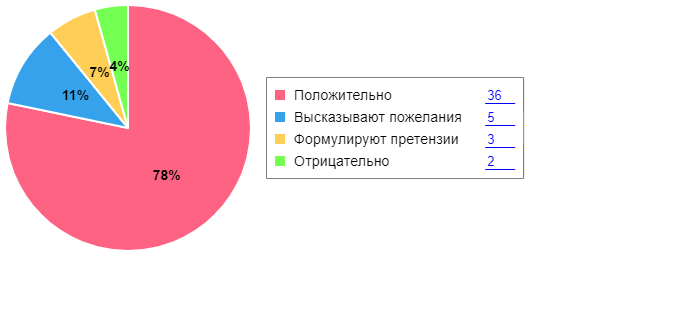 СТАТИСТИЧЕСКАЯ ЧАСТЬРаздел 2. Информация о показателях деятельности образовательной организации, подлежащей самообследованию.Данные приведены по состоянию на 31 декабря 2022 года.Заключение. Анализ показателей указывает на то, что Школа имеет достаточную инфраструктуру, которая соответствует требованиям СП 2.4.3648-20 и СанПиН 1.2.3685-21 и позволяет реализовывать образовательные программы в полном объеме в соответствии с ФГОС по уровням общего образования.В Школе созданы условия для реализации ФГОС-2021: разработаны ООП НОО и ООО, учителя прошли обучение по дополнительным профессиональным программам повышения квалификации по тематике ФГОС -2021. Результаты реализации ООП НОО и ООО по ФГОС-2021 показывают, что Школа успешно реализовала мероприятия по внедрению ФГОС-2021.Школа укомплектована достаточным количеством педагогических и иных работников, которые имеют достаточную квалификацию и регулярно повышают квалификацию, что позволяет обеспечивать стабильные качественные результаты образовательных достижений обучающихся.Результаты ВПР показали среднее качество подготовки обучающихся Школы..С 1 сентября 2022 года МБОУ  Григорьевская сош  приступила к реализации ФГОС начального общего образования, утвержденного приказом Минпросвещения от 31.05.2021 № 286, и ФГОС основного общего образования, утвержденного приказом Минпросвещения от 31.05.2021 № 287, в 1-х и 5-х классах.Уровень подготовки выпускников образовательной организации позволяет импродолжать образование в средних специальных и высших учебных заведенияхНаименованиеобразовательной
организацииМуниципальное бюджетное общеобразовательное учреждение Григорьевская средняя общеобразовательная школа  (МБОУ Григорьевская сош)РуководительМогильнаяАнгелинаВладимировнаАдресорганизации346966, Ростовская область,Матвеево-Курганский район,с. Григорьевка,пер. Центральный, 4Телефон, факс(886341)3-61-33Адресэлектроннойпочты8 ( 863 ) 3-61-33УчредительМуниципальное образование «Матвеево-Курганский район»Датасоздания1914 годЛицензияСерия 61 ЛО1 № 0000583регистрационный № 3325 от «   01 » апреля 2013   г.Свидетельство о государственной
аккредитацииОП 025347регистрационный  № 1505  от « 21 » февраля 2013  г.НаименованиеорганаФункцииДиректорКонтролирует работу и обеспечивает эффективное взаимодействие структурных подразделений 
организации, утверждает штатное расписание, отчетные документы организации, осуществляет 
общее руководство ШколойПедагогическийсоветОсуществляет текущее руководство образовательной деятельностью Школы, в том числе 
рассматривает вопросы:− развития образовательных услуг;− регламентации образовательных отношений;− разработки образовательных программ;− выбора учебников, учебных пособий, средств обучения и воспитания;− аттестации, повышения квалификации педагогических работников;− координации деятельности методических объединенийОбщеесобраниеработниковРеализует право работников участвовать в управлении образовательной организацией, в том 
числе:− участвовать в разработке и принятии коллективного договора, Правил трудового распорядка, 
изменений и дополнений к ним;− принимать локальные акты, которые регламентируют деятельность образовательной 
организации и связаны с правами и обязанностями работников;− разрешать конфликтные ситуации между работниками и администрацией образовательной 
организации;№ п/пДолжностныелицаНаименованиедолжностиФамилия, имя, отчество1.РуководительдиректорМогильнаяАнгелинаВладимировна2.ЗаместительруководителяЗаместитель директора по учебно-воспитательной работеМогильнаяМаринаВладимировна3.ЗаместительруководителяЗаместитель директора по воспитательной работеДеркачеваИринаГеннадьевнаНазваниеобразовательнойпрограммыЧисленность обучающихсяОсновная образовательная программа начального общего образования22Основная образовательная программа основного общего образования26Основная общеобразовательная программа среднего общего образования3№ п/пПараметрыстатистики2018год2019год2020год2021 год2022год1Количество детей, обучавшихся на 
конец учебного года (для 2021/22– на 
конец 2022 года), в том числе:81786555511– начальнаяшкола31282124221– основнаяшкола47453628261– средняяшкола358332Количество учеников, оставленных 
на повторное обучение:0 0 0002– начальнаяшкола–– ---2– основнаяшкола– –---222– средняяшкола–– ---3Неполучилиаттестата:03– обосновномобщемобразовании -–-13– о среднемобщемобразовании––---4Окончили школу с аттестатом 
особого образца:4– в основнойшколе-11014– в среднейшколе–-100КлассыВсегоучащихсяИзнихуспеваютИзнихуспеваютОкончилигодОкончилигодОкончилигодОкончилигодНеуспеваютНеуспеваютНеуспеваютНеуспеваютНеуспеваютПереведеныусловноПереведеныусловноКлассыВсегоучащихсяИзнихуспеваютИзнихуспеваютВсегоВсегоИзних н/аИзних н/аКлассыВсегоучащихсяКоличество%с отметками «4» и «5»%с отметками «5»%%Количество%Количество%Количество%29778333000------344100375000------43267133000------Итог161381744000-----КлассыВсего
обучающихсяИзних
успеваютИзних
успеваютОкончили
годОкончили
годОкончили
годОкончили
годНеуспеваютНеуспеваютНеуспеваютНеуспеваютПереведены
условноПереведены
условноКлассыВсего
обучающихсяИзних
успеваютИзних
успеваютОкончили
годОкончили
годОкончили
годОкончили
годВсегоВсегоИзних н/аИзних н/аПереведены
условноПереведены
условноКлассыВсего
обучающихсяКоличество%с 
отметками
«4» и «5»%с 
отметками
«5»%Количество%Количество%Количество%566100233000000006441002500000000072210000000300008977811100222000095480120001200000Итого26238862301120000КлассыВсегоучащихсяИзнихуспеваютИзнихуспеваютОкончилигодОкончилигодОкончилигодОкончилигодНеуспеваютНеуспеваютНеуспеваютНеуспеваютПереведеныусловноПереведеныусловноКлассыВсегоучащихсяИзнихуспеваютИзнихуспеваютВсегоВсегоИзних н/аИзних н/аКлассыВсегоучащихсяКоличество%с отметками «4» и «5»%с отметками «5»%Количество%Количество%Количество%10331002750000000011000000000000Итого33100275000000009-е классы11-е классыОбщееколичествовыпускников63Количество обучающихся на семейном образовании00Количествообучающихся с ОВЗ00Количество обучающихся, получивших «зачет» за итоговое собеседование/ сочинение63Количество обучающихся, не допущенных к ГИА00Количество обучающихся, проходивших процедуру ГИА63Количествообучающихся, получившихаттестат63Учебный
годМатематикаМатематикаМатематикаРусскийязыкРусскийязыкРусскийязыкУчебный
годУспеваемостьКачествоСредний
баллУспеваемостьКачествоСредний
балл2018/2019100623,6100854,22019/2020ОтмененыОтмененыОтмененыОтмененыОтмененыОтменены2020/2021100163,183673,62021/2022100403,4100504ПредметКоличествообучающихсяКачествоСредний
баллУспеваемостьОбществознание11004100География5403,6100Информатика403100Критерии2019/202019/202020/212020/212021/222021/22КритерииКол-во%%%Кол-во%Количество выпускников 9-х классов всего610061006100Количество выпускников 9-х классов, успевающих по итогам учебного года на «5»11600116Количество выпускников 9-х классов, успевающих по итогам учебного года на «4» и «5»233116116Количество выпускников 9-х классов, допущенных к государственной (итоговой) аттестации610061006100Количество выпускников 9-х классов, не допущенных к государственной (итоговой) аттестации000000КритерииМатематика (базовыйуровень)Количество обучающихся, которые сдавали математику на базовом уровне3Среднийбалл3,7Количество обучающихся, получивших высокие баллы, отметку «5» по пятибалльной системе0Процент обучающихся, получивших высокие баллы, отметку «5» по пятибалльной системе0Критерии11 Количествообучающихся3Количество обучающихся, которые не набрали минимальное количество баллов0Количество обучающихся, которые получили высокие баллы (от 60  до 100)2Среднийбалл4Среднийтестовыйбалл60УчебныепредметыКоличествоучастников ЕГЭСредний
баллРусскийязык360Физика122Математика (профильныйуровень)222Биология2415 класс за курс 4 класса5 класс за курс 4 класса5 класс за курс 4 класса5 класс за курс 4 классапредметподтвердилиповысилипонизилиРусский язык86014Математика10000Окружающий мир860146 класс за курс 5 класса6 класс за курс 5 класса6 класс за курс 5 класса6 класс за курс 5 классаРусский язык80020Математика80200Биология80020История100007 класс за курс 6 класса7 класс за курс 6 класса7 класс за курс 6 класса7 класс за курс 6 классаРусский язык10000Математика10000География10000История100008 класс за курс 7 класса8 класс за курс 7 класса8 класс за курс 7 класса8 класс за курс 7 классаРусский язык88120Математика10000Биология10000История88120Английский язык100009 класс за курс 8 класса9 класс за курс 8 класса9 класс за курс 8 класса9 класс за курс 8 классаРусский язык80020Математика10000Биология80020Обществознание80200КлассыКоличество сменПродолжительность урока (минут)Количество учебных дней в неделюКоличество учебных недель в году11Ступенчатыйрежим:35 минут (сентябрь–декабрь);40 минут (январь–май)5332–51455346-101455359-й класс – 34 недели без учета государственной итоговой аттестации (ГИА).Год
выпускаОсновнаяшколаОсновнаяшколаОсновнаяшколаОсновнаяшколаСредняяшколаСредняяшколаСредняяшколаСредняяшколаСредняяшколаГод
выпускаВсегоПерешли в 
10-й класс 
ШколыПерешли в 
10-й класс 
другой ООПоступили в 
профессиональную
ООВсегоПоступили
в вузыПоступили в 
профессиональную
ООУстроились
наработуПошли на 
срочную 
службу по 
призыву20191643911000202063114220020216014330002022630330300№Вид литературыКоличество единиц в фондеСколько экземпляров выдавалось за год1Учебная20256652Педагогическая138243Художественная39135354Справочная81305Языковедение, литературоведение87256Естественно-научная56187Техническая155ПоказателиЕдиницаизмеренияКалендарный год Календарный год Динамика+/-ПоказателиЕдиницаизмерения20212022Динамика+/-ОбразовательнаядеятельностьОбразовательнаядеятельностьОбразовательнаядеятельностьОбщаячисленностьучащихсячеловек55 51-Численность учащихся по образовательной программе начального общего образованиячеловек 24 22-Численность учащихся по образовательной программе основного общего образованиячеловек28 27-Численность учащихся по образовательной программе среднего общего образованиячеловек3 3Численность (удельный вес) учащихся, успевающих на «4» и «5» по результатам промежуточной аттестации, от общей численности обучающихсячеловек (процент) 20 /36 15/33-Средний балл ГИА выпускников 9-го класса по русскому языкубалл3,73,7Средний балл ГИА выпускников 9-го класса по математикебалл3,23,4+Средний балл ЕГЭ выпускников 11-го класса по русскому языкубалл63 60-Средний балл ЕГЭ выпускников 11-го класса по математикебалл52 3,6Численность (удельный вес) выпускников 9-го класса, которые получили неудовлетворительные результаты на ГИА по русскому языку, от общей численности выпускников 9-го классачеловек (процент)1/10/0+Численность (удельный вес) выпускников 9-го класса, которые получили неудовлетворительные результаты на ГИА по математике, от общей численности выпускников 9-го классачеловек (процент)0/00/0Численность (удельный вес) выпускников 11-го класса, которые получили результаты ниже установленного минимального количества баллов ЕГЭ по русскому языку, от общей численности выпускников 11-го классачеловек (процент)0 /0 0/0Численность (удельный вес) выпускников 11-го класса, которые получили результаты ниже установленного минимального количества баллов ЕГЭ по математике, от общей численности выпускников 11-го классачеловек (процент)0/00/0Численность (удельный вес) выпускников 9-го класса, которые не получили аттестаты, от общей численности выпускников 9-го классачеловек (процент)1 /170/0+Численность (удельный вес) выпускников 11-го класса, которые не получили аттестаты, от общей численности выпускников 11-го классачеловек (процент)0 /00/0Численность (удельный вес) выпускников 9-го класса, которые получили аттестаты с отличием, от общей численности выпускников 9-го классачеловек (процент)0 /01/16+Численность (удельный вес) выпускников 11-го класса, которые получили аттестаты с отличием, от общей численности выпускников 11-го классачеловек (процент)0 /0 0Численность (удельный вес) учащихся, которые принимали участие в олимпиадах, смотрах, конкурсах, от общей численности обучающихсячеловек (процент) 41/ 7538/74-Численность (удельный вес) учащихся – победителей и призеров олимпиад, смотров, конкурсов от общей численности обучающихся, в том числе:человек (процент) 15/2712/24-− региональногоуровнячеловек (процент)0/00/0− федеральногоуровнячеловек (процент)0/00/0− международногоуровнячеловек (процент)10 /189/17-Численность (удельный вес) учащихся по программам с углубленным изучением отдельных учебных предметов от общей численности обучающихсячеловек (процент)0/00/0Численность (удельный вес) учащихся по программам профильного обучения от общей численности обучающихсячеловек (процент)0/00/0Численность (удельный вес) учащихся по программам с применением дистанционных образовательных технологий, электронного обучения от общей численности обучающихсячеловек (процент)0/00/0Численность (удельный вес) учащихся в рамках сетевой формы реализации образовательных программ от общей численности обучающихсячеловек (процент)0/00/0Общая численность педработников, в том числе количество педработников:человек13 14+− с высшимобразованиемчеловек13  14+− высшимпедагогическимобразованиемчеловек13 13+− среднимпрофессиональнымобразованиемчеловек00− среднимпрофессиональнымпедагогическимобразованиемчеловек00Численность (удельный вес) педработников с квалификационной категорией от общей численности таких работников, в том числе:человек (процент)9/6010/71+− с высшейчеловек (процент)4/277/50+− первойчеловек (процент)5 / 333/21-Численность (удельный вес) педработников от общей численности таких работников с педагогическим стажем:человек (процент)3 /233/21− до 5 летчеловек (процент)2 /151/7-− больше 30 летчеловек (процент)1/82/14+Численность (удельный вес) педработников от общей численности таких работников в возрасте:человек (процент)2/154/28+− до 30 летчеловек (процент)2/152/14− от 55 летчеловек (процент)1/82/14+Численность (удельный вес) педагогических и административно-хозяйственных работников, которые за последние пять лет прошли повышение квалификации или профессиональную переподготовку, от общей численности таких работниковчеловек (процент)13/9315/100+Численность (удельный вес) педагогических и административно-хозяйственных работников, которые прошли повышение квалификации по применению в образовательном процессе ФГОС, от общей численности таких работниковчеловек (процент) 9/6915/100+ИнфраструктураИнфраструктураИнфраструктураКоличество компьютеров в расчете на одного учащегосяединиц0,5 0,5 Количество экземпляров учебной и учебно-методической литературы от общего количества единиц библиотечного фонда в расчете на одного учащегосяединиц114 114 Наличие в Школе системы электронного документооборотада/нетдадаНаличие в Школе читального зала библиотеки, в том числе наличие в ней:да/нетнетнет− рабочих мест для работы на компьютере или ноутбукеда/нетнетнет− медиатекида/нетнетнет− средств сканирования и распознавания текстада/нетнетнет− выхода в интернет с библиотечных компьютеровда/нетнетнет− системыконтроляраспечаткиматериаловда/нетнетнетЧисленность (удельный вес) обучающихся, которые могут пользоваться широкополосным интернетом не менее 2 Мб/с, от общей численности обучающихсячеловек (процент)55 /10051 /100 -Общая площадь помещений для образовательного процесса в расчете на одного обучающегосякв. м20 20 